Anne Marie Bisciello, WOC-AP Scholarship:Dear Scholarship Committee,I would like to express my sincere gratitude to you for making the NER WOCN Society Scholarship likely. I was thrilled to discover my selection for this award, and I am deeply appreciative of your support.My interest in Wound Ostomy and Continence nursing began as an acute care nurse caring for patients with these specific healthcare issues. I recognized that this specialty would allow me to expand my nursing practice to include holistic patient care, disease prevention, optimization of health and patient advocacy.At present I am a Wound Care Manager where my role encompasses not only patient care but also educating staff nurses in Wound, Ostomy and Continence care. I recently completed a Post Master’s Nurse Practitioner program and hold a MSN in Nursing Education.  My pursuit to become a Nurse Practitioner is due to my dedication in advancing the role of the WOC nurse in healthcare as an autonomous practice and to continue to provide education as a content expert to other interdisciplinary healthcare providers. My goal is to achieve certification as an Advanced Practice WOC Nurse Practitioner. I have been a member of the NER WOCN Society for the past six years. I have volunteered as a liaison on the WOCN Item Review Committee for the past two years, and at the regional level, volunteered on the planning committee for the NER WOCN Regional Conference in 2016. At present I am the President-Elect for the Metro New York Affiliate of the WOCN Society. Yours sincerely,Ann Marie Lanza-Bisciello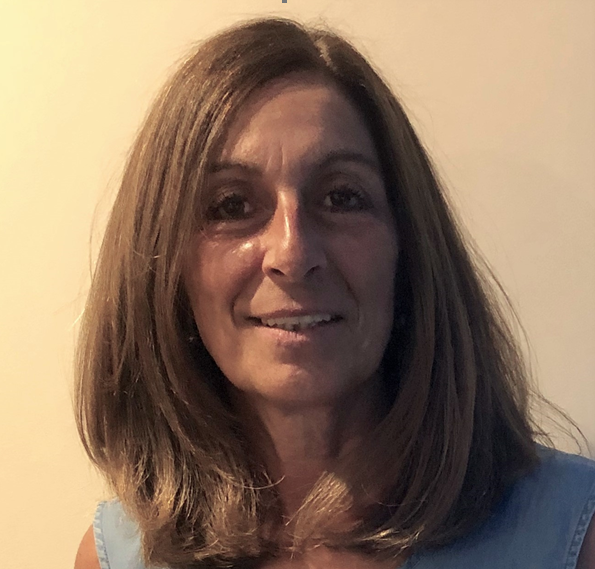 